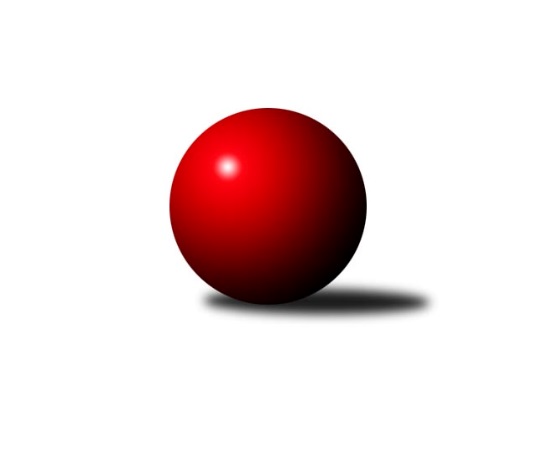 Č.15Ročník 2012/2013	19.5.2024 2. KLZ B 2012/2013Statistika 15. kolaTabulka družstev:		družstvo	záp	výh	rem	proh	skore	sety	průměr	body	plné	dorážka	chyby	1.	KC Zlín	13	10	0	3	62.0 : 42.0 	(180.5 : 131.5)	3070	20	2090	980	38.5	2.	KK PSJ Jihlava	14	10	0	4	64.5 : 47.5 	(167.5 : 168.5)	3035	20	2098	936	43.1	3.	KK Mor.Slávia Brno	14	9	0	5	64.5 : 47.5 	(183.5 : 152.5)	3021	18	2066	955	39.9	4.	KK Slovan Rosice	14	9	0	5	62.0 : 50.0 	(177.0 : 159.0)	3070	18	2095	974	42.2	5.	KK Vyškov	14	8	0	6	60.0 : 52.0 	(173.0 : 163.0)	3060	16	2095	965	43.9	6.	KK Šumperk	14	7	0	7	69.0 : 43.0 	(192.5 : 143.5)	3036	14	2086	950	36.9	7.	TJ Sokol Vracov	14	7	0	7	52.0 : 60.0 	(156.5 : 179.5)	2949	14	2036	914	49.6	8.	TJ Jiskra Otrokovice	13	6	0	7	51.5 : 52.5 	(151.5 : 160.5)	3009	12	2087	922	50	9.	HKK Olomouc	14	4	0	10	41.0 : 71.0 	(152.0 : 184.0)	2937	8	2026	910	56.1	10.	HKK Olomouc ˝B˝	13	3	0	10	41.5 : 62.5 	(142.5 : 169.5)	2999	6	2070	928	50.1	11.	TJ Sokol KARE Luhačovice ˝B˝	13	2	0	11	32.0 : 72.0 	(123.5 : 188.5)	2883	4	2014	869	53.8Tabulka doma:		družstvo	záp	výh	rem	proh	skore	sety	průměr	body	maximum	minimum	1.	KC Zlín	6	6	0	0	35.0 : 13.0 	(86.5 : 57.5)	2994	12	3103	2922	2.	KK Šumperk	7	6	0	1	46.0 : 10.0 	(111.0 : 57.0)	3021	12	3072	2898	3.	KK Mor.Slávia Brno	7	6	0	1	41.0 : 15.0 	(101.0 : 67.0)	3190	12	3262	3110	4.	KK PSJ Jihlava	7	6	0	1	38.5 : 17.5 	(97.5 : 70.5)	3181	12	3270	3115	5.	KK Slovan Rosice	7	6	0	1	37.0 : 19.0 	(99.0 : 69.0)	3153	12	3280	3063	6.	TJ Sokol Vracov	7	5	0	2	35.0 : 21.0 	(91.5 : 76.5)	3008	10	3103	2947	7.	TJ Jiskra Otrokovice	7	5	0	2	32.5 : 23.5 	(84.5 : 83.5)	2883	10	2964	2769	8.	KK Vyškov	7	4	0	3	30.0 : 26.0 	(87.5 : 80.5)	3077	8	3183	2960	9.	HKK Olomouc	7	3	0	4	23.0 : 33.0 	(80.0 : 88.0)	3023	6	3062	2987	10.	TJ Sokol KARE Luhačovice ˝B˝	6	2	0	4	18.0 : 30.0 	(64.5 : 79.5)	3029	4	3153	2889	11.	HKK Olomouc ˝B˝	7	2	0	5	22.5 : 33.5 	(79.0 : 89.0)	2936	4	3046	2833Tabulka venku:		družstvo	záp	výh	rem	proh	skore	sety	průměr	body	maximum	minimum	1.	KK Vyškov	7	4	0	3	30.0 : 26.0 	(85.5 : 82.5)	3057	8	3200	2905	2.	KC Zlín	7	4	0	3	27.0 : 29.0 	(94.0 : 74.0)	3081	8	3185	2899	3.	KK PSJ Jihlava	7	4	0	3	26.0 : 30.0 	(70.0 : 98.0)	3014	8	3225	2792	4.	KK Slovan Rosice	7	3	0	4	25.0 : 31.0 	(78.0 : 90.0)	3056	6	3202	2938	5.	KK Mor.Slávia Brno	7	3	0	4	23.5 : 32.5 	(82.5 : 85.5)	2997	6	3153	2880	6.	TJ Sokol Vracov	7	2	0	5	17.0 : 39.0 	(65.0 : 103.0)	2941	4	3070	2843	7.	TJ Jiskra Otrokovice	6	1	0	5	19.0 : 29.0 	(67.0 : 77.0)	3035	2	3157	2964	8.	HKK Olomouc ˝B˝	6	1	0	5	19.0 : 29.0 	(63.5 : 80.5)	3025	2	3122	2852	9.	KK Šumperk	7	1	0	6	23.0 : 33.0 	(81.5 : 86.5)	3038	2	3232	2800	10.	HKK Olomouc	7	1	0	6	18.0 : 38.0 	(72.0 : 96.0)	2933	2	3064	2780	11.	TJ Sokol KARE Luhačovice ˝B˝	7	0	0	7	14.0 : 42.0 	(59.0 : 109.0)	2862	0	2975	2749Tabulka podzimní části:		družstvo	záp	výh	rem	proh	skore	sety	průměr	body	doma	venku	1.	KC Zlín	10	8	0	2	48.0 : 32.0 	(137.0 : 103.0)	3032	16 	5 	0 	0 	3 	0 	2	2.	KK Mor.Slávia Brno	10	7	0	3	49.5 : 30.5 	(133.0 : 107.0)	3029	14 	5 	0 	0 	2 	0 	3	3.	KK PSJ Jihlava	10	7	0	3	48.5 : 31.5 	(128.5 : 111.5)	3042	14 	4 	0 	1 	3 	0 	2	4.	KK Slovan Rosice	10	7	0	3	46.0 : 34.0 	(130.5 : 109.5)	3066	14 	5 	0 	0 	2 	0 	3	5.	KK Šumperk	10	5	0	5	51.0 : 29.0 	(135.0 : 105.0)	3033	10 	4 	0 	1 	1 	0 	4	6.	KK Vyškov	10	5	0	5	41.0 : 39.0 	(120.5 : 119.5)	3049	10 	3 	0 	2 	2 	0 	3	7.	TJ Jiskra Otrokovice	10	5	0	5	40.0 : 40.0 	(117.0 : 123.0)	3025	10 	4 	0 	1 	1 	0 	4	8.	TJ Sokol Vracov	10	4	0	6	33.0 : 47.0 	(108.5 : 131.5)	2929	8 	3 	0 	2 	1 	0 	4	9.	HKK Olomouc ˝B˝	10	3	0	7	35.0 : 45.0 	(114.5 : 125.5)	3031	6 	2 	0 	3 	1 	0 	4	10.	TJ Sokol KARE Luhačovice ˝B˝	10	2	0	8	25.0 : 55.0 	(98.5 : 141.5)	2893	4 	2 	0 	3 	0 	0 	5	11.	HKK Olomouc	10	2	0	8	23.0 : 57.0 	(97.0 : 143.0)	2927	4 	2 	0 	3 	0 	0 	5Tabulka jarní části:		družstvo	záp	výh	rem	proh	skore	sety	průměr	body	doma	venku	1.	KK Vyškov	4	3	0	1	19.0 : 13.0 	(52.5 : 43.5)	3126	6 	1 	0 	1 	2 	0 	0 	2.	TJ Sokol Vracov	4	3	0	1	19.0 : 13.0 	(48.0 : 48.0)	3023	6 	2 	0 	0 	1 	0 	1 	3.	KK PSJ Jihlava	4	3	0	1	16.0 : 16.0 	(39.0 : 57.0)	3075	6 	2 	0 	0 	1 	0 	1 	4.	KC Zlín	3	2	0	1	14.0 : 10.0 	(43.5 : 28.5)	3121	4 	1 	0 	0 	1 	0 	1 	5.	KK Šumperk	4	2	0	2	18.0 : 14.0 	(57.5 : 38.5)	3034	4 	2 	0 	0 	0 	0 	2 	6.	HKK Olomouc	4	2	0	2	18.0 : 14.0 	(55.0 : 41.0)	3007	4 	1 	0 	1 	1 	0 	1 	7.	KK Slovan Rosice	4	2	0	2	16.0 : 16.0 	(46.5 : 49.5)	3076	4 	1 	0 	1 	1 	0 	1 	8.	KK Mor.Slávia Brno	4	2	0	2	15.0 : 17.0 	(50.5 : 45.5)	3061	4 	1 	0 	1 	1 	0 	1 	9.	TJ Jiskra Otrokovice	3	1	0	2	11.5 : 12.5 	(34.5 : 37.5)	2923	2 	1 	0 	1 	0 	0 	1 	10.	TJ Sokol KARE Luhačovice ˝B˝	3	0	0	3	7.0 : 17.0 	(25.0 : 47.0)	2945	0 	0 	0 	1 	0 	0 	2 	11.	HKK Olomouc ˝B˝	3	0	0	3	6.5 : 17.5 	(28.0 : 44.0)	2881	0 	0 	0 	2 	0 	0 	1 Zisk bodů pro družstvo:		jméno hráče	družstvo	body	zápasy	v %	dílčí body	sety	v %	1.	Bohdana Jankových 	KC Zlín 	13	/	13	(100%)	43.5	/	52	(84%)	2.	Jaroslava Havranová 	HKK Olomouc ˝B˝ 	11.5	/	13	(88%)	33	/	52	(63%)	3.	Kateřina Petková 	KK Šumperk 	10	/	12	(83%)	36	/	48	(75%)	4.	Barbora Divílková st.	TJ Jiskra Otrokovice 	10	/	12	(83%)	35	/	48	(73%)	5.	Barbora Divílková ml. ml.	TJ Jiskra Otrokovice 	10	/	13	(77%)	31.5	/	52	(61%)	6.	Monika Rusňáková 	KK Mor.Slávia Brno 	9.5	/	14	(68%)	35	/	56	(63%)	7.	Jana Račková 	KK PSJ Jihlava 	9	/	11	(82%)	29	/	44	(66%)	8.	Martina Ančincová 	TJ Jiskra Otrokovice 	9	/	12	(75%)	29	/	48	(60%)	9.	Lucie Trávníčková 	KK Vyškov 	8	/	10	(80%)	24	/	40	(60%)	10.	Karolína Doubková 	KK PSJ Jihlava 	8	/	11	(73%)	28.5	/	44	(65%)	11.	Hana Veselá 	KK Slovan Rosice 	8	/	11	(73%)	27.5	/	44	(63%)	12.	Eva Rosendorfská 	KK PSJ Jihlava 	8	/	11	(73%)	27	/	44	(61%)	13.	Magda Winterová 	KK Slovan Rosice 	8	/	12	(67%)	27.5	/	48	(57%)	14.	Monika Anderová 	KK Vyškov 	8	/	12	(67%)	25	/	48	(52%)	15.	Marie Effenbergerová 	KK Šumperk 	8	/	13	(62%)	31.5	/	52	(61%)	16.	Romana Sedlářová 	KK Mor.Slávia Brno 	8	/	13	(62%)	30.5	/	52	(59%)	17.	Iva Rosendorfová 	KK Mor.Slávia Brno 	8	/	13	(62%)	28.5	/	52	(55%)	18.	Markéta Straková 	KK Šumperk 	8	/	13	(62%)	28.5	/	52	(55%)	19.	Mariana Kreuzingerová 	TJ Sokol Vracov 	8	/	13	(62%)	27.5	/	52	(53%)	20.	Ludmila Pančochová 	TJ Sokol KARE Luhačovice ˝B˝ 	8	/	13	(62%)	27	/	52	(52%)	21.	Markéta Ptáčková 	TJ Sokol Vracov 	8	/	14	(57%)	37	/	56	(66%)	22.	Hana Malíšková 	HKK Olomouc 	8	/	14	(57%)	35.5	/	56	(63%)	23.	Ivana Pitronová 	KC Zlín 	7	/	9	(78%)	24	/	36	(67%)	24.	Jaroslava Matějíčková 	KC Zlín 	7	/	10	(70%)	28.5	/	40	(71%)	25.	Andrea Axmanová 	KK Slovan Rosice 	7	/	10	(70%)	26.5	/	40	(66%)	26.	Vendula Mederová 	KK Šumperk 	7	/	10	(70%)	22	/	40	(55%)	27.	Jana Vejmolová 	KK Vyškov 	7	/	12	(58%)	29	/	48	(60%)	28.	Kateřina Bezdíčková 	KK Šumperk 	7	/	12	(58%)	27.5	/	48	(57%)	29.	Lenka Kričinská 	KK Mor.Slávia Brno 	7	/	13	(54%)	31	/	52	(60%)	30.	Lenka Pernikářová 	KK Vyškov 	7	/	13	(54%)	30	/	52	(58%)	31.	Zdenka Svobodová 	TJ Sokol KARE Luhačovice ˝B˝ 	7	/	13	(54%)	29.5	/	52	(57%)	32.	Marie Chmelíková 	HKK Olomouc 	7	/	13	(54%)	26	/	52	(50%)	33.	Jana Bednaříková 	TJ Jiskra Otrokovice 	7	/	13	(54%)	25.5	/	52	(49%)	34.	Michaela Slavětínská 	KK Mor.Slávia Brno 	6	/	9	(67%)	20.5	/	36	(57%)	35.	Lenka Menšíková 	KC Zlín 	6	/	12	(50%)	24	/	48	(50%)	36.	Hana Konečná 	TJ Sokol KARE Luhačovice ˝B˝ 	6	/	12	(50%)	20	/	48	(42%)	37.	Andrea Tatoušková 	HKK Olomouc ˝B˝ 	6	/	13	(46%)	26.5	/	52	(51%)	38.	Hana Beranová 	TJ Sokol Vracov 	6	/	13	(46%)	23.5	/	52	(45%)	39.	Šárka Vacková 	KK PSJ Jihlava 	6	/	14	(43%)	25	/	56	(45%)	40.	Michaela Zajacová 	TJ Sokol Vracov 	6	/	14	(43%)	24.5	/	56	(44%)	41.	Lenka Habrová 	KK PSJ Jihlava 	6	/	14	(43%)	21.5	/	56	(38%)	42.	Eliška Dokoupilová 	HKK Olomouc ˝B˝ 	5.5	/	13	(42%)	22	/	52	(42%)	43.	Šárka Palková 	KK Slovan Rosice 	5	/	10	(50%)	22.5	/	40	(56%)	44.	Monika Tilšerová 	KK Vyškov 	5	/	12	(42%)	19	/	48	(40%)	45.	Libuše Mrázová 	HKK Olomouc ˝B˝ 	5	/	13	(38%)	23.5	/	52	(45%)	46.	Anna Kuběnová 	HKK Olomouc 	5	/	14	(36%)	28.5	/	56	(51%)	47.	Ivana Wagnerová 	KK Vyškov 	4	/	5	(80%)	14	/	20	(70%)	48.	Hana Likavcová 	KK Šumperk 	4	/	5	(80%)	13	/	20	(65%)	49.	Lenka Bružová 	KK Slovan Rosice 	4	/	7	(57%)	16	/	28	(57%)	50.	Petra Klaudová 	KK Slovan Rosice 	4	/	7	(57%)	14	/	28	(50%)	51.	Šárka Nováková 	KC Zlín 	4	/	8	(50%)	18	/	32	(56%)	52.	Kateřina Bajerová 	HKK Olomouc 	4	/	8	(50%)	15.5	/	32	(48%)	53.	Zuzana Ančincová 	TJ Jiskra Otrokovice 	4	/	10	(40%)	13.5	/	40	(34%)	54.	Hana Kubáčková 	KC Zlín 	4	/	11	(36%)	22	/	44	(50%)	55.	Kristýna Kuchynková 	TJ Sokol Vracov 	4	/	11	(36%)	16.5	/	44	(38%)	56.	Pavlína Březinová 	KK Mor.Slávia Brno 	4	/	12	(33%)	21.5	/	48	(45%)	57.	Monika Niklová 	TJ Sokol Vracov 	4	/	12	(33%)	16.5	/	48	(34%)	58.	Věra Zmitková 	HKK Olomouc ˝B˝ 	4	/	13	(31%)	22.5	/	52	(43%)	59.	Renata Svobodová 	KK Slovan Rosice 	4	/	14	(29%)	21	/	56	(38%)	60.	Petra Valíková 	KK PSJ Jihlava 	3	/	3	(100%)	9	/	12	(75%)	61.	Bedřiška Šrotová 	KK Šumperk 	3	/	5	(60%)	8	/	20	(40%)	62.	Monika Smutná 	KK Mor.Slávia Brno 	3	/	7	(43%)	12	/	28	(43%)	63.	Alena Machalíčková 	HKK Olomouc 	3	/	8	(38%)	14.5	/	32	(45%)	64.	Ludmila Mederová 	KK Šumperk 	3	/	9	(33%)	16.5	/	36	(46%)	65.	Jana Malaníková 	TJ Sokol KARE Luhačovice ˝B˝ 	3	/	9	(33%)	15	/	36	(42%)	66.	Denisa Hamplová 	HKK Olomouc 	3	/	11	(27%)	14	/	44	(32%)	67.	Zuzana Štěrbová 	KK Vyškov 	3	/	12	(25%)	19	/	48	(40%)	68.	Hana Krajíčková 	TJ Sokol KARE Luhačovice ˝B˝ 	3	/	12	(25%)	16	/	48	(33%)	69.	Silvie Vaňková 	HKK Olomouc 	2	/	4	(50%)	7	/	16	(44%)	70.	Eva Doubková 	KK PSJ Jihlava 	2	/	5	(40%)	9	/	20	(45%)	71.	Michaela Šimková 	HKK Olomouc ˝B˝ 	2	/	5	(40%)	7.5	/	20	(38%)	72.	Kristýna Becherová 	TJ Sokol Vracov 	2	/	6	(33%)	10	/	24	(42%)	73.	Žaneta Pávková 	KK Slovan Rosice 	2	/	9	(22%)	16	/	36	(44%)	74.	Dana Fišerová 	KK PSJ Jihlava 	1.5	/	12	(13%)	14.5	/	48	(30%)	75.	Veronika Brychtová 	KK PSJ Jihlava 	1	/	1	(100%)	3	/	4	(75%)	76.	Jitka Žáčková 	KK Mor.Slávia Brno 	1	/	1	(100%)	2	/	4	(50%)	77.	Hana Kropáčová 	HKK Olomouc ˝B˝ 	1	/	1	(100%)	2	/	4	(50%)	78.	Martina Klaudová 	KK Slovan Rosice 	1	/	2	(50%)	4	/	8	(50%)	79.	Olga Sedlářová 	KK Šumperk 	1	/	2	(50%)	2.5	/	8	(31%)	80.	Lenka Gordíková 	KK Vyškov 	1	/	3	(33%)	6	/	12	(50%)	81.	Marta Kuběnová 	KC Zlín 	1	/	4	(25%)	7	/	16	(44%)	82.	Helena Konečná 	TJ Sokol KARE Luhačovice ˝B˝ 	1	/	5	(20%)	5	/	20	(25%)	83.	Šárka Tögelová 	HKK Olomouc 	1	/	7	(14%)	6	/	28	(21%)	84.	Dana Bartolomeu 	TJ Jiskra Otrokovice 	1	/	12	(8%)	14.5	/	48	(30%)	85.	Renata Mikulcová st.	TJ Jiskra Otrokovice 	0.5	/	3	(17%)	2.5	/	12	(21%)	86.	Jaromíra Škrobová 	HKK Olomouc ˝B˝ 	0	/	1	(0%)	1.5	/	4	(38%)	87.	Marcela Krčová 	HKK Olomouc ˝B˝ 	0	/	1	(0%)	1	/	4	(25%)	88.	Bohuslava Fajdeková 	HKK Olomouc ˝B˝ 	0	/	1	(0%)	0	/	4	(0%)	89.	Martina Konečná 	TJ Sokol KARE Luhačovice ˝B˝ 	0	/	1	(0%)	0	/	4	(0%)	90.	Vladimíra Koláčková 	TJ Sokol KARE Luhačovice ˝B˝ 	0	/	1	(0%)	0	/	4	(0%)	91.	Pavla Fialová 	KK Vyškov 	0	/	1	(0%)	0	/	4	(0%)	92.	Eliška Kubáčková 	KC Zlín 	0	/	2	(0%)	3	/	8	(38%)	93.	Radka Šindelářová 	KK Mor.Slávia Brno 	0	/	2	(0%)	2.5	/	8	(31%)	94.	Andrea Černochová 	TJ Sokol KARE Luhačovice ˝B˝ 	0	/	2	(0%)	1	/	8	(13%)	95.	Veronika Řezníčková 	HKK Olomouc ˝B˝ 	0	/	3	(0%)	1	/	12	(8%)	96.	Marie Hnilicová 	KC Zlín 	0	/	5	(0%)	8.5	/	20	(43%)	97.	Jana Mikulcová 	TJ Sokol KARE Luhačovice ˝B˝ 	0	/	6	(0%)	6	/	24	(25%)Průměry na kuželnách:		kuželna	průměr	plné	dorážka	chyby	výkon na hráče	1.	KK MS Brno, 1-4	3143	2159	984	37.5	(523.9)	2.	KK PSJ Jihlava, 1-4	3139	2143	996	45.2	(523.2)	3.	KK Slovan Rosice, 1-4	3110	2121	989	44.8	(518.4)	4.	KK Vyškov, 1-4	3064	2083	981	44.8	(510.8)	5.	TJ Sokol Luhačovice, 1-4	3036	2075	961	43.9	(506.0)	6.	HKK Olomouc, 1-8	2999	2064	934	50.0	(499.9)	7.	TJ Sokol Vracov, 1-6	2985	2064	920	45.8	(497.6)	8.	KC Zlín, 1-4	2954	2031	923	49.9	(492.5)	9.	KK Šumperk, 1-4	2954	2026	928	37.1	(492.5)	10.	Sport centrum Apollo, 1-2	2876	1988	888	54.7	(479.4)Nejlepší výkony na kuželnách:KK MS Brno, 1-4KK Mor.Slávia Brno	3262	3. kolo	Iva Rosendorfová 	KK Mor.Slávia Brno	572	15. koloKK Mor.Slávia Brno	3240	5. kolo	Iva Rosendorfová 	KK Mor.Slávia Brno	567	3. koloKK Mor.Slávia Brno	3212	15. kolo	Monika Rusňáková 	KK Mor.Slávia Brno	566	5. koloKK Mor.Slávia Brno	3203	10. kolo	Monika Rusňáková 	KK Mor.Slávia Brno	566	13. koloKK Slovan Rosice	3202	3. kolo	Monika Rusňáková 	KK Mor.Slávia Brno	565	7. koloKK Vyškov	3164	13. kolo	Hana Veselá 	KK Slovan Rosice	558	3. koloKK Mor.Slávia Brno	3163	13. kolo	Jana Vejmolová 	KK Vyškov	558	13. koloKK Mor.Slávia Brno	3138	7. kolo	Andrea Axmanová 	KK Slovan Rosice	556	3. koloKC Zlín	3125	5. kolo	Lenka Kričinská 	KK Mor.Slávia Brno	554	15. koloKK Šumperk	3120	15. kolo	Romana Sedlářová 	KK Mor.Slávia Brno	552	10. koloKK PSJ Jihlava, 1-4KK PSJ Jihlava	3270	10. kolo	Bohdana Jankových 	KC Zlín	590	15. koloKK PSJ Jihlava	3240	15. kolo	Karolína Doubková 	KK PSJ Jihlava	588	10. koloKK PSJ Jihlava	3195	5. kolo	Petra Valíková 	KK PSJ Jihlava	576	15. koloKC Zlín	3179	15. kolo	Jana Račková 	KK PSJ Jihlava	576	15. koloKK PSJ Jihlava	3176	13. kolo	Jana Račková 	KK PSJ Jihlava	573	5. koloKK Mor.Slávia Brno	3153	8. kolo	Libuše Mrázová 	HKK Olomouc ˝B˝	568	10. koloKK PSJ Jihlava	3140	3. kolo	Jana Račková 	KK PSJ Jihlava	568	8. koloKK Šumperk	3131	3. kolo	Kateřina Petková 	KK Šumperk	565	3. koloKK PSJ Jihlava	3128	8. kolo	Petra Valíková 	KK PSJ Jihlava	565	10. koloHKK Olomouc ˝B˝	3122	10. kolo	Šárka Vacková 	KK PSJ Jihlava	561	5. koloKK Slovan Rosice, 1-4KK Slovan Rosice	3280	9. kolo	Vendula Mederová 	KK Šumperk	588	9. koloKK Šumperk	3232	9. kolo	Magda Winterová 	KK Slovan Rosice	584	11. koloKK Slovan Rosice	3175	2. kolo	Magda Winterová 	KK Slovan Rosice	563	9. koloKK Slovan Rosice	3168	4. kolo	Lenka Bružová 	KK Slovan Rosice	563	6. koloKK Slovan Rosice	3162	11. kolo	Šárka Palková 	KK Slovan Rosice	562	4. koloKK Slovan Rosice	3145	6. kolo	Šárka Palková 	KK Slovan Rosice	561	9. koloTJ Jiskra Otrokovice	3109	6. kolo	Kateřina Petková 	KK Šumperk	560	9. koloKK Slovan Rosice	3077	14. kolo	Karolína Doubková 	KK PSJ Jihlava	560	2. koloTJ Sokol Vracov	3070	12. kolo	Andrea Axmanová 	KK Slovan Rosice	560	9. koloHKK Olomouc	3064	4. kolo	Magda Winterová 	KK Slovan Rosice	559	6. koloKK Vyškov, 1-4KK PSJ Jihlava	3225	12. kolo	Jana Vejmolová 	KK Vyškov	567	12. koloKK Vyškov	3183	12. kolo	Ivana Wagnerová 	KK Vyškov	565	4. koloKK Vyškov	3140	4. kolo	Veronika Brychtová 	KK PSJ Jihlava	565	12. koloKC Zlín	3136	9. kolo	Jaroslava Matějíčková 	KC Zlín	563	9. koloKK Vyškov	3121	9. kolo	Lenka Pernikářová 	KK Vyškov	559	9. koloKK Vyškov	3095	14. kolo	Monika Tilšerová 	KK Vyškov	558	12. koloHKK Olomouc ˝B˝	3090	4. kolo	Ivana Wagnerová 	KK Vyškov	557	14. koloKK Slovan Rosice	3059	7. kolo	Lenka Gordíková 	KK Vyškov	555	12. koloKK Vyškov	3040	2. kolo	Lucie Trávníčková 	KK Vyškov	552	2. koloKK Vyškov	2997	11. kolo	Monika Tilšerová 	KK Vyškov	550	11. koloTJ Sokol Luhačovice, 1-4KC Zlín	3185	13. kolo	Šárka Nováková 	KC Zlín	583	13. koloKK Vyškov	3183	10. kolo	Andrea Černochová 	TJ Sokol KARE Luhačovice ˝B˝	569	10. koloTJ Sokol KARE Luhačovice ˝B˝	3153	13. kolo	Lenka Pernikářová 	KK Vyškov	567	10. koloTJ Sokol KARE Luhačovice ˝B˝	3108	10. kolo	Monika Anderová 	KK Vyškov	562	10. koloTJ Sokol KARE Luhačovice ˝B˝	3079	6. kolo	Zdenka Svobodová 	TJ Sokol KARE Luhačovice ˝B˝	553	13. koloTJ Sokol KARE Luhačovice ˝B˝	3036	8. kolo	Ludmila Pančochová 	TJ Sokol KARE Luhačovice ˝B˝	553	10. koloKK Šumperk	2993	1. kolo	Jana Vejmolová 	KK Vyškov	551	10. koloKK Mor.Slávia Brno	2989	6. kolo	Jana Malaníková 	TJ Sokol KARE Luhačovice ˝B˝	546	13. koloHKK Olomouc ˝B˝	2962	8. kolo	Ludmila Pančochová 	TJ Sokol KARE Luhačovice ˝B˝	543	8. koloTJ Sokol Vracov	2949	4. kolo	Andrea Tatoušková 	HKK Olomouc ˝B˝	539	8. koloHKK Olomouc, 1-8KK Vyškov	3200	3. kolo	Barbora Divílková st.	TJ Jiskra Otrokovice	586	3. koloTJ Jiskra Otrokovice	3157	3. kolo	Jaroslava Havranová 	HKK Olomouc ˝B˝	575	9. koloHKK Olomouc ˝B˝	3118	1. kolo	Kateřina Bezdíčková 	KK Šumperk	564	5. koloKK Slovan Rosice	3080	15. kolo	Eliška Dokoupilová 	HKK Olomouc ˝B˝	559	1. koloKK Vyškov	3074	15. kolo	Lenka Pernikářová 	KK Vyškov	558	3. koloHKK Olomouc	3062	5. kolo	Jana Vejmolová 	KK Vyškov	555	3. koloHKK Olomouc	3048	15. kolo	Hana Malíšková 	HKK Olomouc	553	5. koloKK PSJ Jihlava	3048	9. kolo	Jana Vejmolová 	KK Vyškov	552	15. koloHKK Olomouc ˝B˝	3046	9. kolo	Magda Winterová 	KK Slovan Rosice	549	15. koloHKK Olomouc	3033	13. kolo	Monika Anderová 	KK Vyškov	546	3. koloTJ Sokol Vracov, 1-6TJ Sokol Vracov	3103	13. kolo	Hana Beranová 	TJ Sokol Vracov	558	8. koloKC Zlín	3046	3. kolo	Michaela Zajacová 	TJ Sokol Vracov	555	13. koloTJ Sokol Vracov	3038	15. kolo	Markéta Ptáčková 	TJ Sokol Vracov	552	15. koloTJ Sokol Vracov	3024	8. kolo	Markéta Ptáčková 	TJ Sokol Vracov	550	13. koloKK PSJ Jihlava	3017	6. kolo	Jana Račková 	KK PSJ Jihlava	545	6. koloTJ Sokol Vracov	3003	6. kolo	Mariana Kreuzingerová 	TJ Sokol Vracov	542	10. koloTJ Sokol Vracov	2980	10. kolo	Mariana Kreuzingerová 	TJ Sokol Vracov	535	13. koloKK Šumperk	2969	13. kolo	Bohdana Jankových 	KC Zlín	534	3. koloTJ Jiskra Otrokovice	2964	10. kolo	Jaroslava Matějíčková 	KC Zlín	533	3. koloTJ Sokol Vracov	2959	1. kolo	Hana Konečná 	TJ Sokol KARE Luhačovice ˝B˝	526	15. koloKC Zlín, 1-4KC Zlín	3103	10. kolo	Barbora Divílková st.	TJ Jiskra Otrokovice	567	8. koloKK Slovan Rosice	3021	10. kolo	Bohdana Jankových 	KC Zlín	551	4. koloKC Zlín	3000	14. kolo	Bohdana Jankových 	KC Zlín	548	14. koloKC Zlín	2987	8. kolo	Bohdana Jankových 	KC Zlín	548	10. koloKC Zlín	2985	4. kolo	Ivana Pitronová 	KC Zlín	547	4. koloTJ Jiskra Otrokovice	2976	8. kolo	Bohdana Jankových 	KC Zlín	542	8. koloKC Zlín	2969	6. kolo	Bohdana Jankových 	KC Zlín	541	2. koloKK PSJ Jihlava	2949	4. kolo	Bohdana Jankových 	KC Zlín	536	6. koloTJ Sokol Vracov	2929	14. kolo	Karolína Doubková 	KK PSJ Jihlava	532	4. koloKC Zlín	2922	2. kolo	Lenka Menšíková 	KC Zlín	531	10. koloKK Šumperk, 1-4KK Šumperk	3072	2. kolo	Kateřina Bezdíčková 	KK Šumperk	552	6. koloKK Šumperk	3064	4. kolo	Kateřina Bezdíčková 	KK Šumperk	544	12. koloKK Šumperk	3052	6. kolo	Kateřina Petková 	KK Šumperk	539	6. koloKK Šumperk	3031	8. kolo	Markéta Straková 	KK Šumperk	536	4. koloKK Šumperk	3021	14. kolo	Marie Effenbergerová 	KK Šumperk	529	8. koloHKK Olomouc ˝B˝	3008	6. kolo	Markéta Straková 	KK Šumperk	529	6. koloKK Šumperk	3007	12. kolo	Kateřina Petková 	KK Šumperk	529	4. koloKC Zlín	2994	11. kolo	Jaroslava Havranová 	HKK Olomouc ˝B˝	524	6. koloKK Vyškov	2905	8. kolo	Marie Effenbergerová 	KK Šumperk	523	11. koloKK Šumperk	2898	11. kolo	Marie Effenbergerová 	KK Šumperk	522	2. koloSport centrum Apollo, 1-2KK PSJ Jihlava	3011	11. kolo	Karolína Doubková 	KK PSJ Jihlava	553	11. koloKK Mor.Slávia Brno	2994	12. kolo	Jana Račková 	KK PSJ Jihlava	546	11. koloTJ Jiskra Otrokovice	2964	11. kolo	Zdenka Svobodová 	TJ Sokol KARE Luhačovice ˝B˝	544	9. koloTJ Jiskra Otrokovice	2951	5. kolo	Martina Ančincová 	TJ Jiskra Otrokovice	540	5. koloTJ Jiskra Otrokovice	2914	9. kolo	Monika Rusňáková 	KK Mor.Slávia Brno	538	12. koloKK Vyškov	2906	5. kolo	Barbora Divílková st.	TJ Jiskra Otrokovice	531	11. koloTJ Jiskra Otrokovice	2875	14. kolo	Barbora Divílková st.	TJ Jiskra Otrokovice	530	2. koloTJ Jiskra Otrokovice	2864	12. kolo	Barbora Divílková ml. ml.	TJ Jiskra Otrokovice	528	12. koloHKK Olomouc ˝B˝	2852	14. kolo	Barbora Divílková ml. ml.	TJ Jiskra Otrokovice	526	11. koloTJ Jiskra Otrokovice	2842	2. kolo	Martina Ančincová 	TJ Jiskra Otrokovice	523	14. koloČetnost výsledků:	8.0 : 0.0	3x	7.0 : 1.0	9x	6.5 : 1.5	1x	6.0 : 2.0	21x	5.5 : 2.5	1x	5.0 : 3.0	16x	3.0 : 5.0	12x	2.0 : 6.0	6x	1.5 : 6.5	1x	1.0 : 7.0	4x	0.0 : 8.0	1x